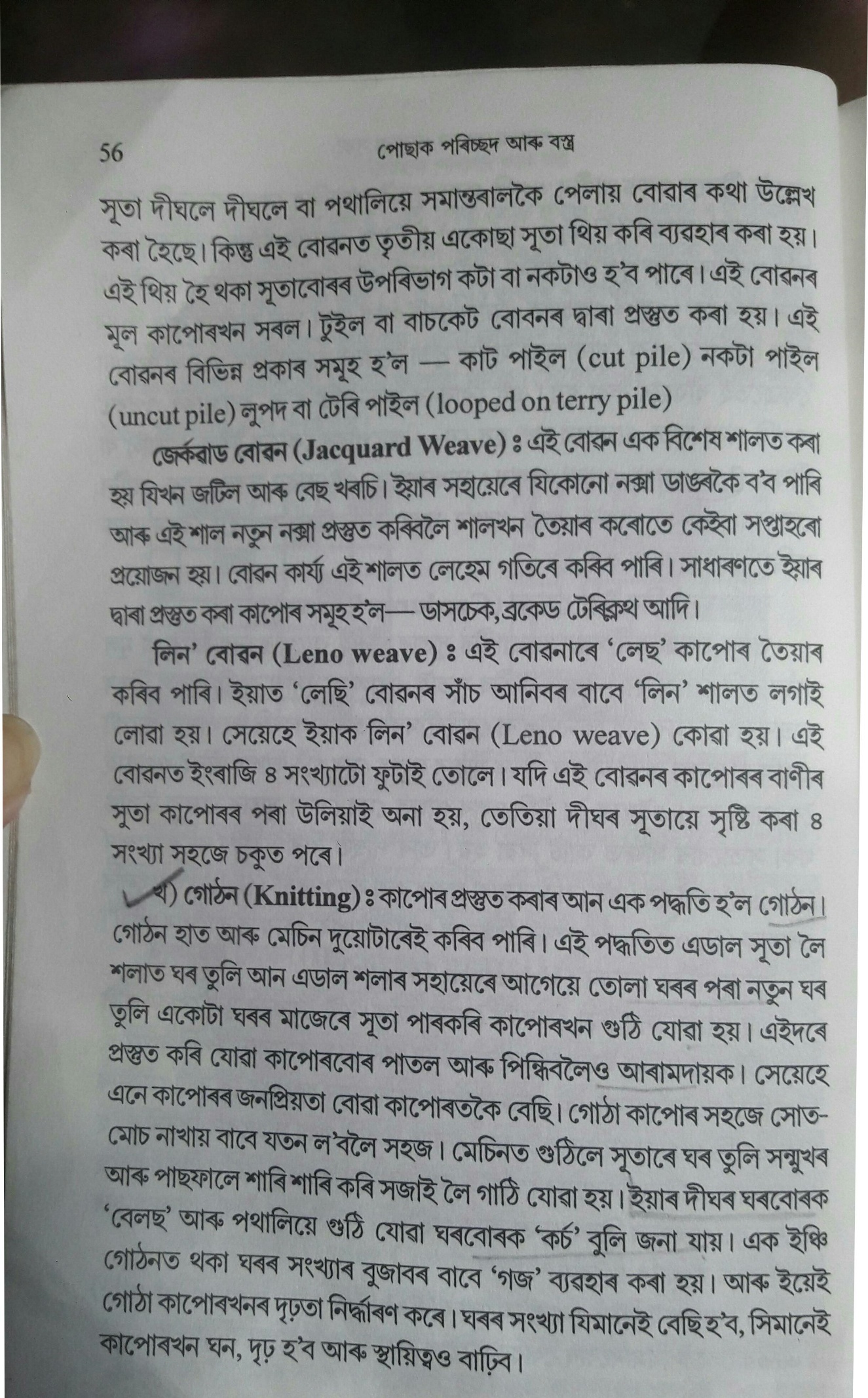 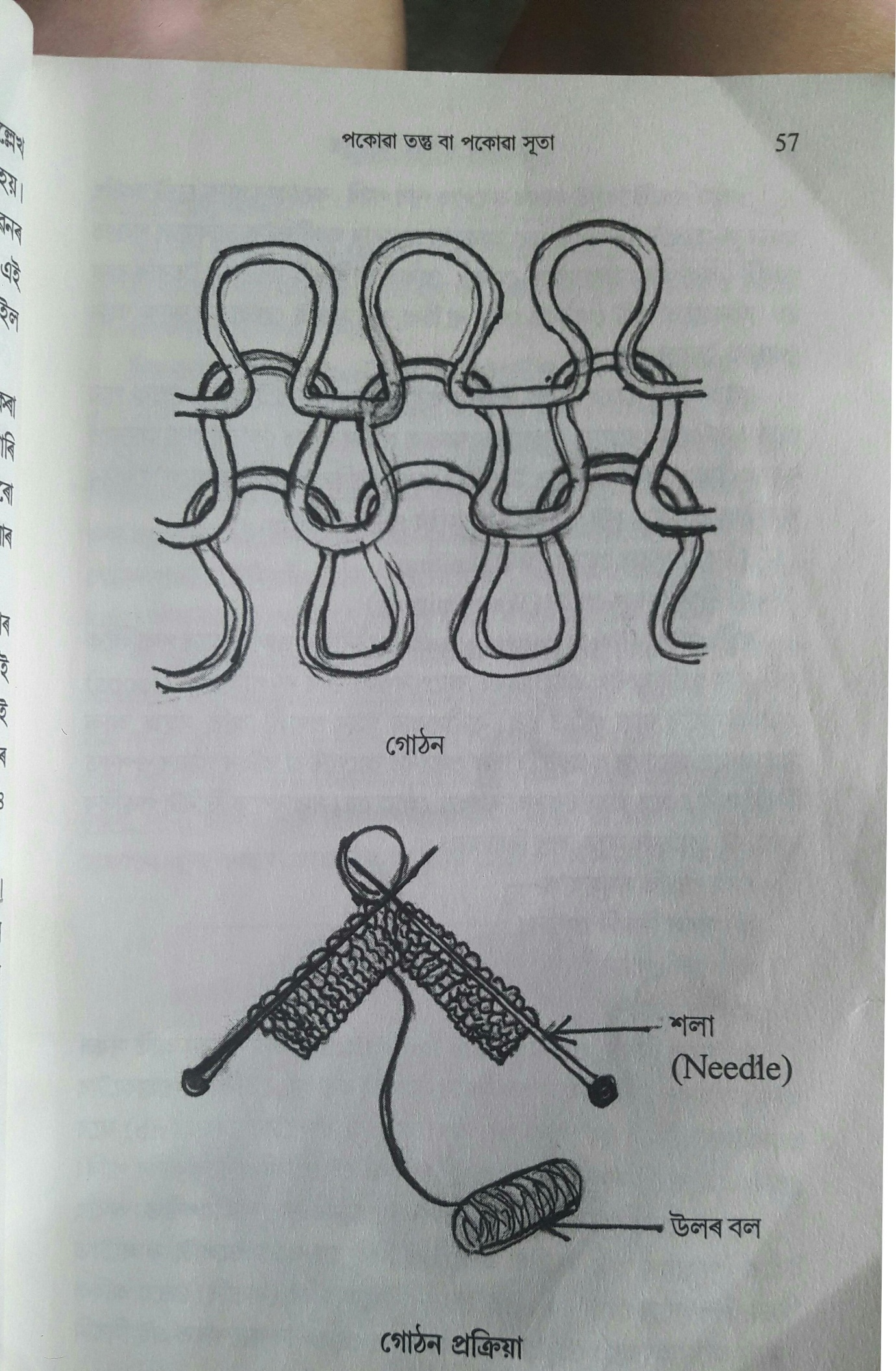 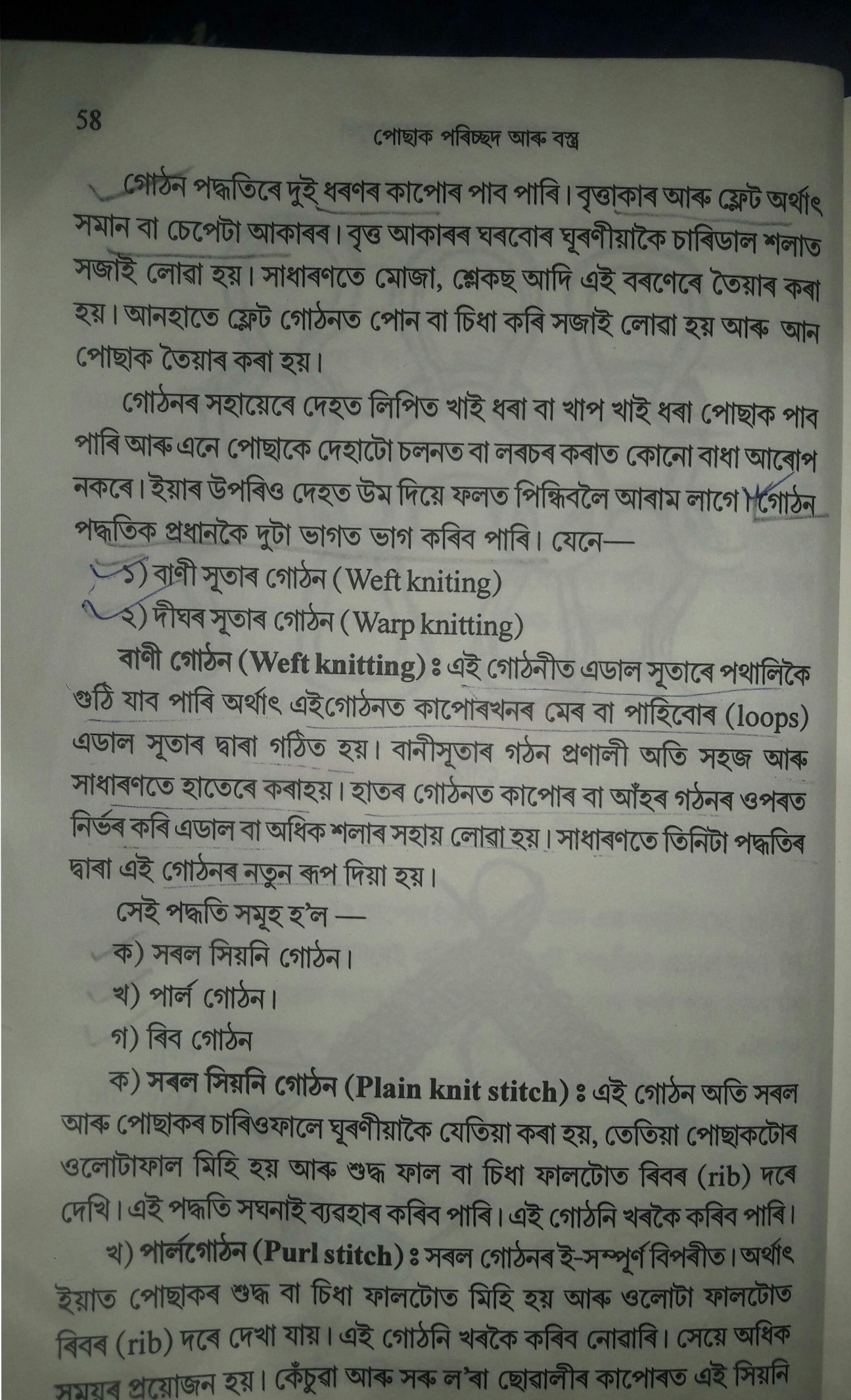 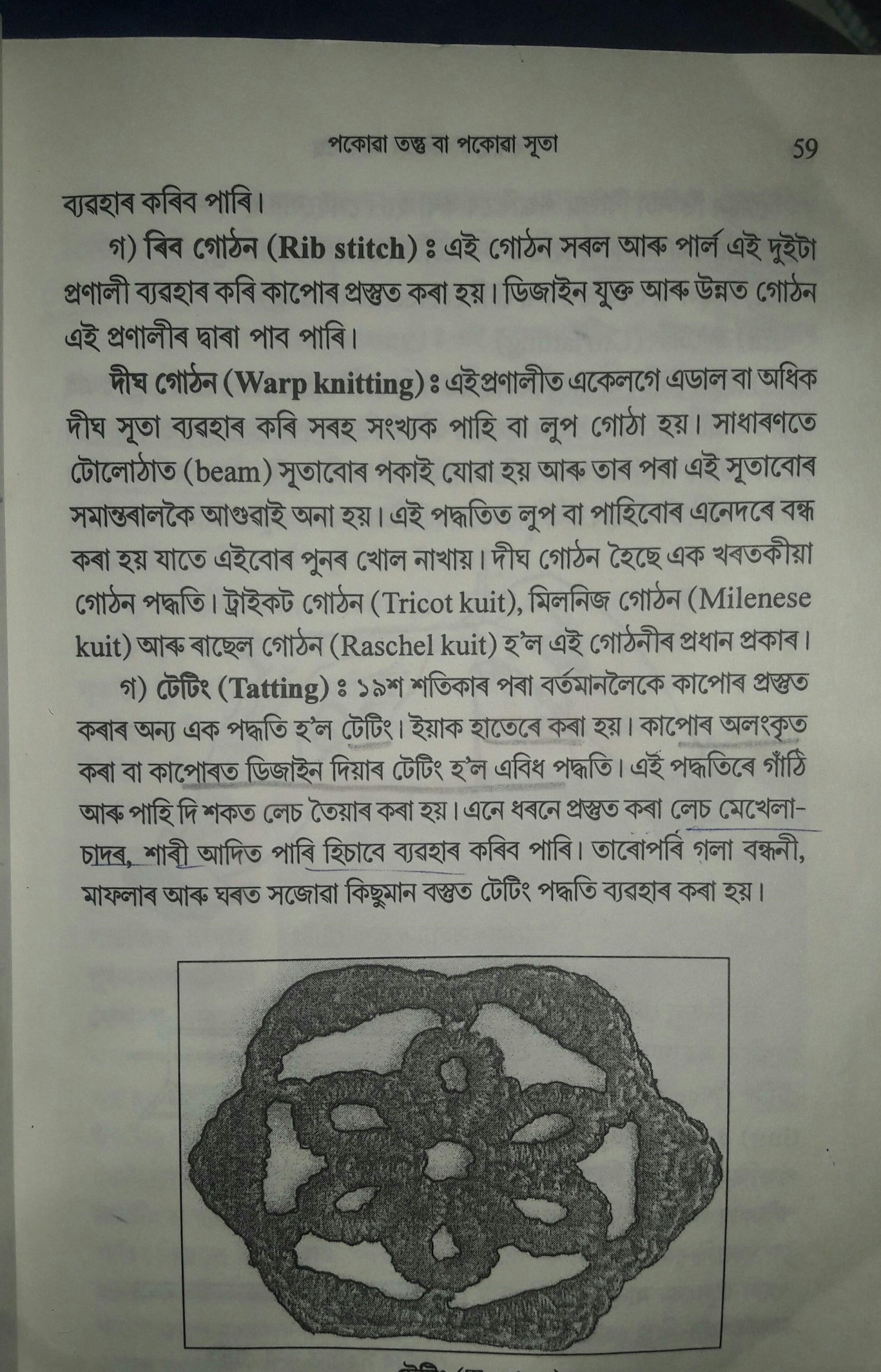 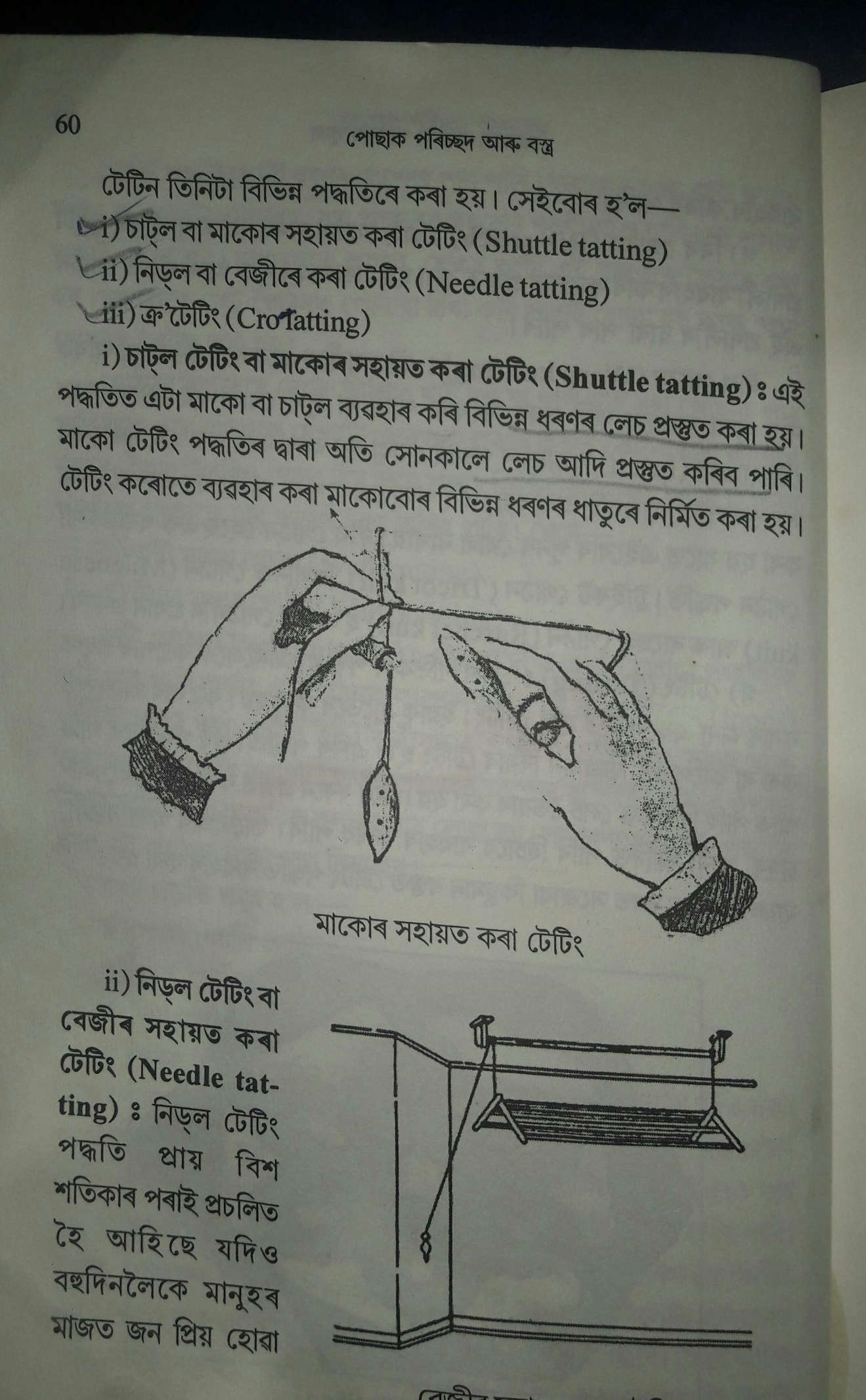 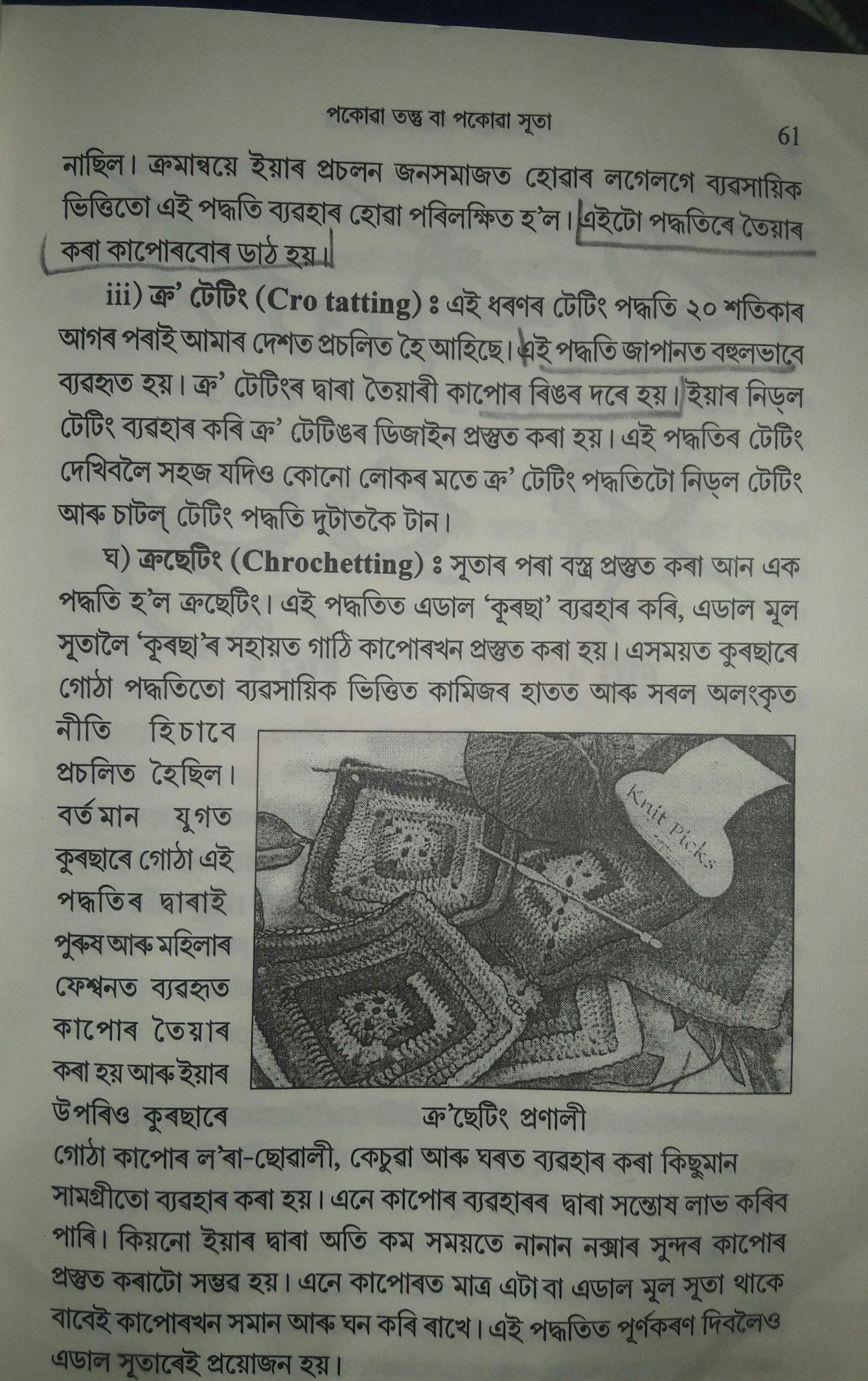 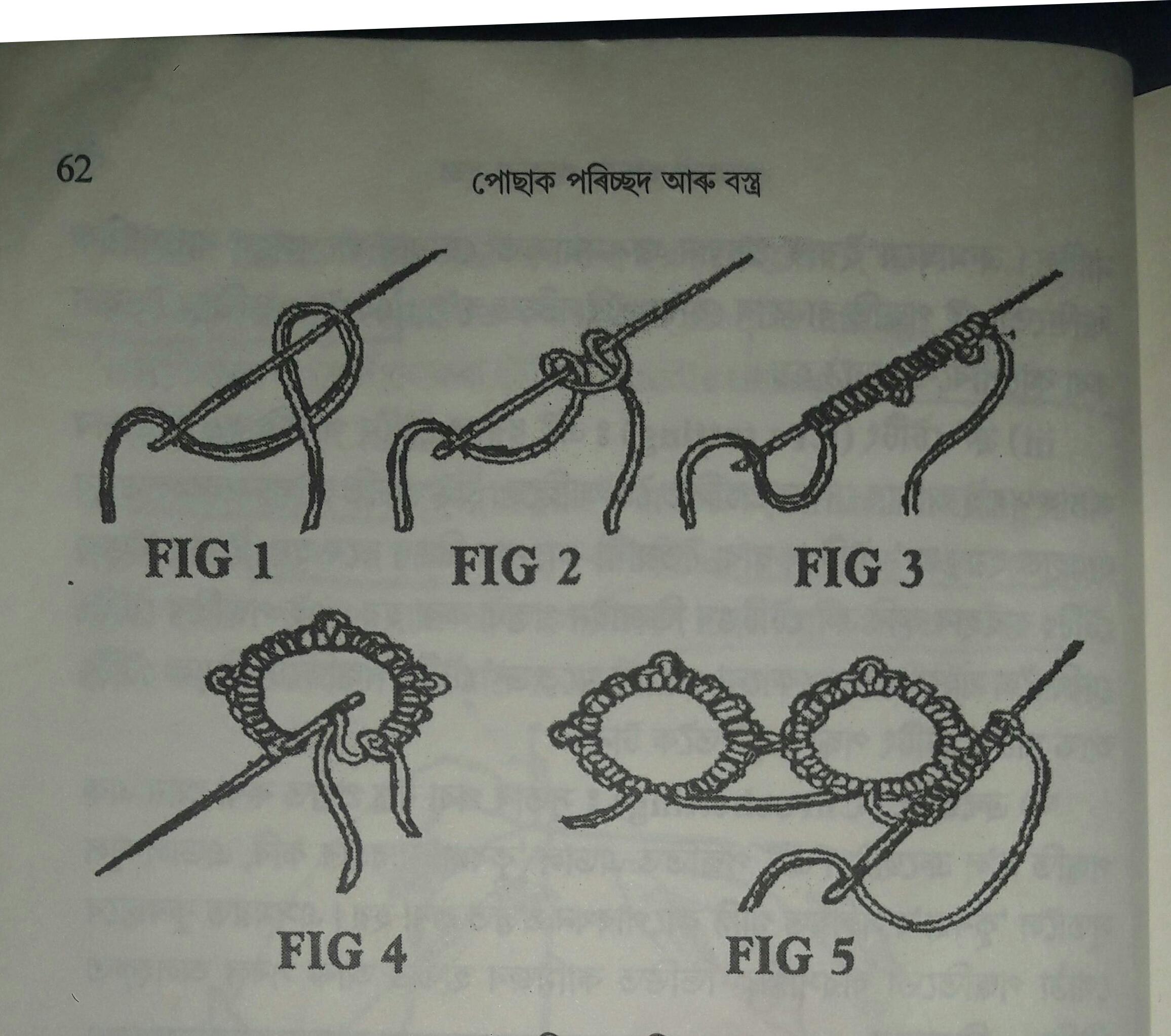 Continued...